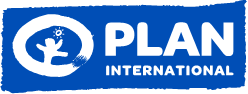 Projet SHOW (Strengthening Health Outcomes for Women and Children)Elaboration des modules de formation sur des thématiques visant à la promotion de l’égalité entre les sexes et la santé maternelle, néonatale et infantile (SMNI) TERMES DE REFERENCE DU/DE LA CONSULTANT/EFévrier  2017CONTEXTEPlan International est une organisation de développement communautaire qui travaille dans une cinquantaine de pays en faveur de la promotion et du respect des droits de l’enfant. Présent en Haïti depuis près de 43 ans, ses interventions passent principalement par le renforcement des programmes de santé pour un bon et sain démarrage dans la vie ; l’accès à une éducation de qualité ; l’amélioration des moyens de subsistance ; la participation et la protection des enfants et des jeunes contre toute forme de violence et d’abus. Son approche de travail vise à permettre à toutes les filles et tous les garçons de réaliser leur plein potentiel dans des sociétés qui respectent leurs droits et leur dignité. L’égalité entre les sexes est un objectif intégral à tous les programmes de Plan International. A travers cette approche, Plan promeut l’autonomisation des filles et femmes dans le but de réduire les inégalités et s’assurer que tous les enfants aient les opportunités égales pour réaliser leurs droits. Il engage les hommes et les garçons dans la promotion de la justice liée au genre par la mise en cause des stéréotypes de genre et autres causes de base de la discrimination sexiste.Plan International Haïti met en œuvre, avec le soutien de Plan International Canada, le projet SHOW (Strengthening Health Outcomes for Women and Children) financé par Affaires mondiales Canada. Ce projet est une initiative transformatrice en genre visant à contribuer à la réduction des taux de mortalité maternelle et infantile dans les régions ciblées principalement au moyen de : 1) L’amélioration de l’utilisation des services de santé essentiels par les femmes en âge de reproduction (FAR), les adolescentes, les nouveau-nés et les enfants de moins de 5 ans vivant dans la pauvreté et fortement vulnérables ; 2) Amélioration de la prestation de services de santé essentiels de qualité aux Femmes en Age de Reproduction (FARs), adolescentes, nouveau-nés et enfants de moins de 5 ans vivant dans la pauvreté et fortement vulnérables.3) La diffusion et l’utilisation accrues des données par le projet, les communautés, les comités de santé, les prestataires de services, les planificateurs et les décideurs.Il est reconnu que les inégalités entre les sexes ainsi que les barrières liées au sexe au niveau des ménages, des communautés et des établissements de santé constituent des déterminants clés responsables des faibles résultats de Santé Maternelle Néonatale et Infantile (SMNI). Les stratégies mises en place par le projet pour les combattre consiste à : Garantir la prestation de services sexo-spécifiques en SMNI ;Faire la promotion de la participation des hommes dans les questions liées à la SMNI ;Faciliter l’autonomisation des femmes et des filles.Dans le cadre de la mise en œuvre du projet SHOW, Plan International Haiti recherche un consultant pour élaborer des modules de formation sur les thématiques Genre et SMNI.  Ce module de formation est destiné principalement aux Agents/tes de Santé Communautaires Polyvalents/es (ASCP). Ces dernier(e)s vont recevoir une formation initiale sur les thématiques liées à la santé selon le curriculum du Ministère de la Santé Publique et de la Population (MSPP). Constatant que la formation des ASCPs ne couvre pas l’aspect égalité de sexes, cette initiative devra leur permettre, d’une part, d’acquérir de connaissances nécessaires sur les concepts liés au Genre et SMNI, d’autres parts, d’être aptes à fournir un accompagnement nécessaire aux structures communautaires (comité de santé, clubs de mères/pères etc) dans leurs communautés respectives.  OBJECTIF DE LA CONSULTATIONDans le cadre de la mise en œuvre du projet SHOW, Plan International Haiti recherche un consultant pour d’élaborer un module de formation sur les questions de l’égalité des sexes et SMNI afin de renforcer les capacités des travailleurs communautaires dont les ASCPsDEMARCHE DE TRAVAIL PROPOSEE Cette action se fera en plusieurs étapes au cours de la période Janvier-Février 2017. Revue documentaire basée sur les lignes directives du projet SHOW ;Soumission de la première ébauche du module de formation au commanditaire ;Révision de la première ébauche par Plan Haïti et Plan canada ;Soumission du module de formation au MSPP et MCFDF pour validation ;Finalisation du module de formation ;Facilitation des sessions d’orientation pour le personnel de Plan Haïti et le personnel CDS en collaboration avec la conseillère ES du projet SHOW à la fin.PROFIL RECHERCHÉ  Cette consultation sera confiée à un(e) consultant/e disposant des qualifications générales, des compétences et des expériences spécifiées ci- dessous :1-	Maîtrise des sujets liés à la Santé Maternelle Néonatale et Infantile et santé et droit sexuelle et reproductive ainsi que les questions d’égalité des sexes ;2-	Détention d’une certaine expérience ou une pratique en élaboration de documents de formation sensibles au genre ;3-	Expérience dans l'élaboration des modules et des exercices de formation en utilisant une communication simple et claire pour les participants/tes ayant un faible niveau d'éducation formelle ;4-	Maitrise parfaite écrite et orale du créole Haïtien et du français. SOUMISSION DE PROPOSITIONL’intéressé(e) devra soumettre au commanditaire une offre qui comprendra :•	Le plan d’intervention et son contenu•	La méthodologie d’intervention•	Les types de supports pédagogiques qui seront utilisés•	Une proposition d’un système de suivi des résultats de la session de formation•	Une proposition de tarifN.B. Cette proposition d’intervention peut faire l’objet de suggestions et d’adaptation de la part du commanditaire. La soumission d’une proposition ne donne lieu à aucun engagement de la part du commanditaire.6- RESPONSABILITES DU/DE LA CONSULTANT(E)Collecter et analyser des informations basées sur les lignes directives du projet SHOW,Elaborer des modules de formation sur l’égalité des sexes et SMNE en français et en créole,Soumettre les modules accompagnés d’un guide pour leur utilisationFaire une sorte de cartographie des ressources existantes du pays incluant les ressources de formation sur le genre et la santé du gouvernement,Faire une sorte de cartographie de matériels de formation existants au niveau du pays sur la question genre et la santé,Mettre à jour les matériels existants en rapport avec la santé et genre Former le staff de Plan et des CDS sur l’utilisation des modules de formation A verifierLes différents thèmes et contenus à développer sont les suivants :Genre et le sexe : des outils et des conceptsStéréotypes de genre et le contexte culturelInformations de base sur la problématique du genre et le combat pour l’égalité entre hommes et femmes (différence entre le genre et le sexe, les rôles traditionnels des sexes Les droits sexuels et reproductifs des adolescentesL’accès aux services de santé sexuelle et reproductive pour les adolescentesLes intérêts pratiques et stratégiques des femmes et des fillesPrévention grossesses précoces – causes, enjeux et conséquences pour les adolescentes et la société ; les moyens de préventionEngagement masculin dans la SMNISituation des femmes haïtiennes dans les divers secteurs productifs et dans les espaces de décision politique en Haïti,Références constitutionnelles et légales concernant la lutte pour l’égalité hommes – femmes et la condition féminine en Haïti,Intégration approche genre dans le développement social Outils permettant l’analyse genreLeadership féminin,Inégalités de genre dans le domaine de la santé Enjeux de genre dans le secteur de la santé,  Gouvernance : Concept, objectifs et principes,Gouvernance du point de vue du genre/gouvernance sensible au genre.Chaque module doit contenir : Un objectif clair et simple,Le contenu (les informations dont on a besoin savoir sur les thèmes en question)Conseils pour la personne facilitatrice (méthodes pédagogiques jeux et scénarios).MODALITE DE PAIEMENT Le consultant sera rémunéré sur la base du tarif qui sera adopté de la manière suivante :30% à la signature du contrat30% après la remise d’une première version de document pour commentaires 40% à la réception de la dernière version CONFIDENTIALITE ET PROPRIETE INTELLECTUELLELa personne s’engage à ne pas divulguer et à traiter comme confidentielle, pendant et après la période du contrat, toute information obtenue durant la durée du contrat, sauf sur autorisation écrite de Plan International Haïti.